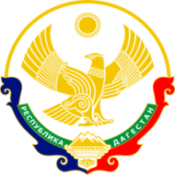                          МИНИСТЕРСТВО ОБРАЗОВАНИЯ И НАУКИ РЕСПУБЛИКИ ДАГЕСТАН                                   МКОУ «Бугленская СОШ имени Ш.И.Шихсаидова»              Россия, республика Дагестан, 368210, Буйнакский район село Буглен, ул. Спортивная 6,                            e-mail :buglen_school@mail.ru    ОГРН:1030500714793 ИНН:0507009667                                  Приказ №                             от       Об организации антитеррористических мероприятий в Бугленской СОШ.На основании приказа МОН РД от 20.02.2014г №868 « О дополнительных мерах по обеспечению безопасности и антитеррористической защищенности ОУ Буйнакского района»  приказываю:Руководителю безопасности Шанавазову С.Ф  Усилить контроль за пропускным режимом в школеОрганизовать информационно – пропагандистскую работу по идеологическому воспитанию детей, создать атмосферу всеобщего осуждения и нетерпимости к и идеологии терроризма и экстремизма.Создать антитеррористическую группу.Контроль за исполнением настоящего приказа оставляю за собой.Директор школы:                                                                                                     Джаватова А.АС приказом ознакомлен:                                                                                       Шанавазов С.Ф